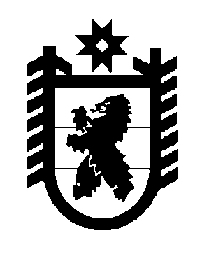 Российская Федерация Республика Карелия    ПРАВИТЕЛЬСТВО РЕСПУБЛИКИ КАРЕЛИЯРАСПОРЯЖЕНИЕот  16 мая 2016 года № 362р-Пг. Петрозаводск Одобрить и подписать Соглашение между Правительством Республики Карелия и открытым акционерным обществом «Российские железные дороги» о взаимодействии и сотрудничестве в области железнодорожного транспорта на 2016 – 2020 годы.           ГлаваРеспублики  Карелия                                                              А.П. Худилайнен